153002 г. Иваново, ул. 11-я Сосневская, д.97Тел./факс(4932) 311-829 Наш сайт: www. firma-tetltd.tiu.ru e-mail: mary180378@mail.ruм.8 910 990 75 91    Ваш личный менеджер:  Петухова Марина«SunSir» «SEWQ» «CISMA» КИТАЙ                                                                                                    ОБОРУДОВАНИЕ СО СКЛАДА В ИВАНОВОКраеобметочные и стачивающе-обметочные машины (оверлоки)Пресса для установки швейной фурнитурыПрочее оборудованиеВышивальное оборудованиеМодельХарактеристикиЦена за комплект (руб)Одноигольные машины челночного стежкаОдноигольные машины челночного стежкаОдноигольные машины челночного стежкаSS-A387На легкие и средние материалы, длина стежка – до , подъем лапки –  до . Скорость 5500 ст/мин. Автоматическая смазка. АКЦИЯ!8820,00SS-A387HНа средние и тяжелые материалы, длина стежка – , подъем лапки –  до . Скорость 5000 ст/мин. Автоматическая смазка. АКЦИЯ!9090,00SS-A388DНа легкие и средние материалы, длина стежка – до , подъем лапки –  до . Скорость 5500 ст/мин. ПРЯМОЙ ПРИВОД. Автоматическая смазка. 13500,00SGY2-9700BПрямострочная. , 1-игол. , легкие, средние ткани, автомат. смазка, скорость - 5000 ст./мин, длина стежка – 5 мм,  подъем лапки - 13 мм    ЗЕРКАЛЬНАЯ ПЛАТФОРМА9500,00SGY2-9700BHПрямострочная. , 1-игол. , средние, тяжелые ткани, автомат. смазка, скорость - 5000 ст./мин, длина стежка – 7 мм,  подъем лапки - 13 мм    ЗЕРКАЛЬНАЯ ПЛАТФОРМА9900,00SS-H6-9/H202На средние и тяжелые материалы, длина стежка – , подъем лапки –  до . Скорость 3500 ст/мин. УВЕЛИЧЕННЫЙ ЧЕЛНОК. Автоматическая смазка.10500,00SS-H302На средние и тяжелые материалы, продвижение двойное (нижняя рейка и верхняя лапка), длина стежка – , подъем лапки –  до . Скорость 3500 ст/мин. УВЕЛИЧЕННЫЙ ЧЕЛНОК. Автоматическая смазка.15200,00SS-H602/CM4400На средние и тяжелые материалы, продвижение унисонное (игла, нижняя рейка и верхняя лапка), длина стежка – 9 мм, подъем лапки –  до . Скорость 2000 ст/мин. УВЕЛИЧЕННЫЙ ЧЕЛНОК. Централизованная смазка.28500,00CM-335Беспосадочная , рукавная, 1-игольн., с унисонным продвижением ткани , с возможностью установки окантователя,  длина стежка – 5,5 мм, высота подъема лапки – 15 мм, автомат.смазка, , скорость – 2500 ст./мин. Для тяжелых тканей и обуви. Полный аналог PFFAF 335.29900,00SS-T352На средние и тяжелые материалы с одновременной обрезкой края материала, длина стежка – , подъем лапки –  до . Скорость 5000 ст/мин. Максимальная толщина обрезаемого материала – до . Автоматическая смазка.15800,00Плоскошовные машины для обработки трикотажных изделийПлоскошовные машины для обработки трикотажных изделийПлоскошовные машины для обработки трикотажных изделийSS-C500-01CBДля трикотажных изделий, 3-игольная, 5-ниточная, плоская платформа, с верхним раскладчиком нити, базовая модель, с дифференциалом (0,5-1,3), расстояние между иглами –  (станд.), длина стежка – 1 ,2-.23000,00SS-C500-02BBДля трикотажных изделий, плоская платформа, 3-игольная, 5-ниточная, с верхним раскладчиком нити, с устройством для окантовки изделия, с дифференциалом (0,5-1,3), расстояние между иглами – , длина стежка – 1,2-.23200,00SS-C500-05СBДля трикотажных изделий, плоская платформа, 3-игольная, 5-ниточная, с верхним раскладчиком нити, с приспособлением для вшивания резинки, рюши с подрезкой края материала, с дифференциалом (0,5-1,3), расстояние между иглами – , длина стежка – 1,2-.28600,00SS-C600-01CBДля трикотажных изделий, 3-игольная, 5-ниточная, РУКАВНАЯ платформа, с верхним раскладчиком нити, базовая модель, с дифференциалом (0,5-1,3), расстояние между иглами –  (станд.), длина стежка – 1 ,2-.31500,00SS-C600-02GBДля трикотажных изделий, РУКАВНАЯ платформа, 3-игольная, 5-ниточная, с верхним раскладчиком нити, с приспособлением для окантовки изделия, с дифференциалом (0,5-1,3), расстояние между иглами – , длина стежка – 1,2-.31800,00SS-B737F-504M1-15SS-B737F-504M1-15SS-B737F-504M1-15Краеобметочная трехниточная машина (оверлок) для краевого шва (краевка), для легких и средних тканей, длина стежка до 3,6мм, ширина шва 1,5мм, мак. скорость 6000 об/мин, высота подъема лапки 5,5мм, тип игл DCх27#9Краеобметочная трехниточная машина (оверлок) для краевого шва (краевка), для легких и средних тканей, длина стежка до 3,6мм, ширина шва 1,5мм, мак. скорость 6000 об/мин, высота подъема лапки 5,5мм, тип игл DCх27#9Краеобметочная трехниточная машина (оверлок) для краевого шва (краевка), для легких и средних тканей, длина стежка до 3,6мм, ширина шва 1,5мм, мак. скорость 6000 об/мин, высота подъема лапки 5,5мм, тип игл DCх27#9Краеобметочная трехниточная машина (оверлок) для краевого шва (краевка), для легких и средних тканей, длина стежка до 3,6мм, ширина шва 1,5мм, мак. скорость 6000 об/мин, высота подъема лапки 5,5мм, тип игл DCх27#9Краеобметочная трехниточная машина (оверлок) для краевого шва (краевка), для легких и средних тканей, длина стежка до 3,6мм, ширина шва 1,5мм, мак. скорость 6000 об/мин, высота подъема лапки 5,5мм, тип игл DCх27#914200,0014200,0014200,0014200,00SS-B737F-504M1-04SS-B737F-504M1-04SS-B737F-504M1-04Краеобметочный трехниточный высокоскоростной оверлок для легких/средних материалов с дифференциалом (0,75-2), ширина обметки – 3-, подъем лапки – , скорость – 6000 об/мин.Краеобметочный трехниточный высокоскоростной оверлок для легких/средних материалов с дифференциалом (0,75-2), ширина обметки – 3-, подъем лапки – , скорость – 6000 об/мин.Краеобметочный трехниточный высокоскоростной оверлок для легких/средних материалов с дифференциалом (0,75-2), ширина обметки – 3-, подъем лапки – , скорость – 6000 об/мин.Краеобметочный трехниточный высокоскоростной оверлок для легких/средних материалов с дифференциалом (0,75-2), ширина обметки – 3-, подъем лапки – , скорость – 6000 об/мин.Краеобметочный трехниточный высокоскоростной оверлок для легких/средних материалов с дифференциалом (0,75-2), ширина обметки – 3-, подъем лапки – , скорость – 6000 об/мин.13300,0013300,0013300,0013300,00SS-B747F-514M1-24SS-B747F-514M1-24SS-B747F-514M1-24Краеобметочная четырехниточная высокоскоростная машина (оверлок) для легких/средних материалов с дифференциалом (1-2,8), высота подъема лапки – , расстояние между иглами – , ширина обметки – ., скорость – 6000 об/мин. Краеобметочная четырехниточная высокоскоростная машина (оверлок) для легких/средних материалов с дифференциалом (1-2,8), высота подъема лапки – , расстояние между иглами – , ширина обметки – ., скорость – 6000 об/мин. Краеобметочная четырехниточная высокоскоростная машина (оверлок) для легких/средних материалов с дифференциалом (1-2,8), высота подъема лапки – , расстояние между иглами – , ширина обметки – ., скорость – 6000 об/мин. Краеобметочная четырехниточная высокоскоростная машина (оверлок) для легких/средних материалов с дифференциалом (1-2,8), высота подъема лапки – , расстояние между иглами – , ширина обметки – ., скорость – 6000 об/мин. Краеобметочная четырехниточная высокоскоростная машина (оверлок) для легких/средних материалов с дифференциалом (1-2,8), высота подъема лапки – , расстояние между иглами – , ширина обметки – ., скорость – 6000 об/мин. 14000,0014000,0014000,0014000,00SS-B747F-514M1-24/ВКSS-B747F-514M1-24/ВКSS-B747F-514M1-24/ВККраеобметочная четырехниточная высокоскоростная машина (оверлок) с приспособлением для выполнения закрепки, для легких/средних материалов с дифференциалом (1-2,8), высота подъема лапки – , расстояние между иглами – , ширина обметки – ., скорость – 6000 об/мин.Краеобметочная четырехниточная высокоскоростная машина (оверлок) с приспособлением для выполнения закрепки, для легких/средних материалов с дифференциалом (1-2,8), высота подъема лапки – , расстояние между иглами – , ширина обметки – ., скорость – 6000 об/мин.Краеобметочная четырехниточная высокоскоростная машина (оверлок) с приспособлением для выполнения закрепки, для легких/средних материалов с дифференциалом (1-2,8), высота подъема лапки – , расстояние между иглами – , ширина обметки – ., скорость – 6000 об/мин.Краеобметочная четырехниточная высокоскоростная машина (оверлок) с приспособлением для выполнения закрепки, для легких/средних материалов с дифференциалом (1-2,8), высота подъема лапки – , расстояние между иглами – , ширина обметки – ., скорость – 6000 об/мин.Краеобметочная четырехниточная высокоскоростная машина (оверлок) с приспособлением для выполнения закрепки, для легких/средних материалов с дифференциалом (1-2,8), высота подъема лапки – , расстояние между иглами – , ширина обметки – ., скорость – 6000 об/мин.15500,0015500,0015500,0015500,00SS-B757F-516M2-35SS-B757F-516M2-35SS-B757F-516M2-35Стачивающе-обметочная пятиниточная машина (оверлок) для легких и средних материалов, ширина обметки до 4мм, расстояние между иглами 3мм, макс. скорость 6000 ст/мин, высота подъема лапки 6мм, тип иглы DCx27 #14Стачивающе-обметочная пятиниточная машина (оверлок) для легких и средних материалов, ширина обметки до 4мм, расстояние между иглами 3мм, макс. скорость 6000 ст/мин, высота подъема лапки 6мм, тип иглы DCx27 #14Стачивающе-обметочная пятиниточная машина (оверлок) для легких и средних материалов, ширина обметки до 4мм, расстояние между иглами 3мм, макс. скорость 6000 ст/мин, высота подъема лапки 6мм, тип иглы DCx27 #14Стачивающе-обметочная пятиниточная машина (оверлок) для легких и средних материалов, ширина обметки до 4мм, расстояние между иглами 3мм, макс. скорость 6000 ст/мин, высота подъема лапки 6мм, тип иглы DCx27 #14Стачивающе-обметочная пятиниточная машина (оверлок) для легких и средних материалов, ширина обметки до 4мм, расстояние между иглами 3мм, макс. скорость 6000 ст/мин, высота подъема лапки 6мм, тип иглы DCx27 #1414300,0014300,0014300,0014300,00SS-B757F-516X2-56SS-B757F-516X2-56SS-B757F-516X2-56Стачивающе-обметочная пятиниточная машина (оверлок) для средних, тяжелых материалов, ширина обметки до 5мм, расстояние между иглами 5мм, макс. скорость 6000 ст/мин, высота подъема лапки 6мм, тип иглы DCx27 #14Стачивающе-обметочная пятиниточная машина (оверлок) для средних, тяжелых материалов, ширина обметки до 5мм, расстояние между иглами 5мм, макс. скорость 6000 ст/мин, высота подъема лапки 6мм, тип иглы DCx27 #14Стачивающе-обметочная пятиниточная машина (оверлок) для средних, тяжелых материалов, ширина обметки до 5мм, расстояние между иглами 5мм, макс. скорость 6000 ст/мин, высота подъема лапки 6мм, тип иглы DCx27 #14Стачивающе-обметочная пятиниточная машина (оверлок) для средних, тяжелых материалов, ширина обметки до 5мм, расстояние между иглами 5мм, макс. скорость 6000 ст/мин, высота подъема лапки 6мм, тип иглы DCx27 #14Стачивающе-обметочная пятиниточная машина (оверлок) для средних, тяжелых материалов, ширина обметки до 5мм, расстояние между иглами 5мм, макс. скорость 6000 ст/мин, высота подъема лапки 6мм, тип иглы DCx27 #1414500,0014500,0014500,0014500,00SS-B798-504M2-04 (1,5)SS-B798-504M2-04 (1,5)SS-B798-504M2-04 (1,5)НОВИНКА! Краеобметочный трехниточный высокоскоростной оверлок для легких/средних материалов (краевка) с дифференциалом (0,75-2), ширина обметки – до , подъем лапки – , скорость – 6500 об/мин. Встроенная подсветка поля шитья.НОВИНКА! Краеобметочный трехниточный высокоскоростной оверлок для легких/средних материалов (краевка) с дифференциалом (0,75-2), ширина обметки – до , подъем лапки – , скорость – 6500 об/мин. Встроенная подсветка поля шитья.НОВИНКА! Краеобметочный трехниточный высокоскоростной оверлок для легких/средних материалов (краевка) с дифференциалом (0,75-2), ширина обметки – до , подъем лапки – , скорость – 6500 об/мин. Встроенная подсветка поля шитья.НОВИНКА! Краеобметочный трехниточный высокоскоростной оверлок для легких/средних материалов (краевка) с дифференциалом (0,75-2), ширина обметки – до , подъем лапки – , скорость – 6500 об/мин. Встроенная подсветка поля шитья.НОВИНКА! Краеобметочный трехниточный высокоскоростной оверлок для легких/средних материалов (краевка) с дифференциалом (0,75-2), ширина обметки – до , подъем лапки – , скорость – 6500 об/мин. Встроенная подсветка поля шитья.18200,0018200,0018200,0018200,00SS-B798-504M2-04SS-B798-504M2-04SS-B798-504M2-04НОВИНКА! Краеобметочный трехниточный высокоскоростной оверлок для легких/средних материалов с дифференциалом (0,75-2), ширина обметки – 3-, подъем лапки – , скорость – 6500 об/мин. Встроенная подсветка поля шитья.НОВИНКА! Краеобметочный трехниточный высокоскоростной оверлок для легких/средних материалов с дифференциалом (0,75-2), ширина обметки – 3-, подъем лапки – , скорость – 6500 об/мин. Встроенная подсветка поля шитья.НОВИНКА! Краеобметочный трехниточный высокоскоростной оверлок для легких/средних материалов с дифференциалом (0,75-2), ширина обметки – 3-, подъем лапки – , скорость – 6500 об/мин. Встроенная подсветка поля шитья.НОВИНКА! Краеобметочный трехниточный высокоскоростной оверлок для легких/средних материалов с дифференциалом (0,75-2), ширина обметки – 3-, подъем лапки – , скорость – 6500 об/мин. Встроенная подсветка поля шитья.НОВИНКА! Краеобметочный трехниточный высокоскоростной оверлок для легких/средних материалов с дифференциалом (0,75-2), ширина обметки – 3-, подъем лапки – , скорость – 6500 об/мин. Встроенная подсветка поля шитья.16700,0016700,0016700,0016700,00SS-B798-504M2-04SS-B798-504M2-04SS-B798-504M2-04НОВИНКА! Краеобметочная четырехниточная высокоскоростная машина (оверлок) для легких/средних материалов с дифференциалом (1-2,8), высота подъема лапки – , расстояние между иглами – , ширина обметки – ., скорость – 6500 об/мин. Встроенная подсветка поля шитья.НОВИНКА! Краеобметочная четырехниточная высокоскоростная машина (оверлок) для легких/средних материалов с дифференциалом (1-2,8), высота подъема лапки – , расстояние между иглами – , ширина обметки – ., скорость – 6500 об/мин. Встроенная подсветка поля шитья.НОВИНКА! Краеобметочная четырехниточная высокоскоростная машина (оверлок) для легких/средних материалов с дифференциалом (1-2,8), высота подъема лапки – , расстояние между иглами – , ширина обметки – ., скорость – 6500 об/мин. Встроенная подсветка поля шитья.НОВИНКА! Краеобметочная четырехниточная высокоскоростная машина (оверлок) для легких/средних материалов с дифференциалом (1-2,8), высота подъема лапки – , расстояние между иглами – , ширина обметки – ., скорость – 6500 об/мин. Встроенная подсветка поля шитья.НОВИНКА! Краеобметочная четырехниточная высокоскоростная машина (оверлок) для легких/средних материалов с дифференциалом (1-2,8), высота подъема лапки – , расстояние между иглами – , ширина обметки – ., скорость – 6500 об/мин. Встроенная подсветка поля шитья.17100,0017100,0017100,0017100,00SS-B798-516M2-35SS-B798-516M2-35SS-B798-516M2-35НОВИНКА! Стачивающе-обметочная пятиниточная машина (оверлок) для легких и средних материалов, ширина обметки до 4мм, расстояние между иглами 3мм, макс. скорость 6500 ст/мин, высота подъема лапки 6мм, тип иглы DCx27 #14. Встроенная подсветка поля шитья. НОВИНКА! Стачивающе-обметочная пятиниточная машина (оверлок) для легких и средних материалов, ширина обметки до 4мм, расстояние между иглами 3мм, макс. скорость 6500 ст/мин, высота подъема лапки 6мм, тип иглы DCx27 #14. Встроенная подсветка поля шитья. НОВИНКА! Стачивающе-обметочная пятиниточная машина (оверлок) для легких и средних материалов, ширина обметки до 4мм, расстояние между иглами 3мм, макс. скорость 6500 ст/мин, высота подъема лапки 6мм, тип иглы DCx27 #14. Встроенная подсветка поля шитья. НОВИНКА! Стачивающе-обметочная пятиниточная машина (оверлок) для легких и средних материалов, ширина обметки до 4мм, расстояние между иглами 3мм, макс. скорость 6500 ст/мин, высота подъема лапки 6мм, тип иглы DCx27 #14. Встроенная подсветка поля шитья. НОВИНКА! Стачивающе-обметочная пятиниточная машина (оверлок) для легких и средних материалов, ширина обметки до 4мм, расстояние между иглами 3мм, макс. скорость 6500 ст/мин, высота подъема лапки 6мм, тип иглы DCx27 #14. Встроенная подсветка поля шитья. 17500,0017500,0017500,0017500,00SS-B798F-516X2-56SS-B798F-516X2-56SS-B798F-516X2-56НОВИНКА! Стачивающе-обметочная пятиниточная машина (оверлок) для средних, тяжелых материалов, ширина обметки до 5мм, расстояние между иглами 5мм, макс. скорость 6500 ст/мин, высота подъема лапки 6мм, тип иглы DCx27 #14 Встроенная подсветка поля шитья.НОВИНКА! Стачивающе-обметочная пятиниточная машина (оверлок) для средних, тяжелых материалов, ширина обметки до 5мм, расстояние между иглами 5мм, макс. скорость 6500 ст/мин, высота подъема лапки 6мм, тип иглы DCx27 #14 Встроенная подсветка поля шитья.НОВИНКА! Стачивающе-обметочная пятиниточная машина (оверлок) для средних, тяжелых материалов, ширина обметки до 5мм, расстояние между иглами 5мм, макс. скорость 6500 ст/мин, высота подъема лапки 6мм, тип иглы DCx27 #14 Встроенная подсветка поля шитья.НОВИНКА! Стачивающе-обметочная пятиниточная машина (оверлок) для средних, тяжелых материалов, ширина обметки до 5мм, расстояние между иглами 5мм, макс. скорость 6500 ст/мин, высота подъема лапки 6мм, тип иглы DCx27 #14 Встроенная подсветка поля шитья.НОВИНКА! Стачивающе-обметочная пятиниточная машина (оверлок) для средних, тяжелых материалов, ширина обметки до 5мм, расстояние между иглами 5мм, макс. скорость 6500 ст/мин, высота подъема лапки 6мм, тип иглы DCx27 #14 Встроенная подсветка поля шитья.17900,0017900,0017900,0017900,00SS-B900-3SS-B900-3SS-B900-3Краеобметочный трехниточный высокоскоростной оверлок для легких/средних материалов с дифференциалом (0,75-2), ширина обметки – 3-, подъем лапки – , скорость – 7500 об/мин. Полный аналог JUKIКраеобметочный трехниточный высокоскоростной оверлок для легких/средних материалов с дифференциалом (0,75-2), ширина обметки – 3-, подъем лапки – , скорость – 7500 об/мин. Полный аналог JUKIКраеобметочный трехниточный высокоскоростной оверлок для легких/средних материалов с дифференциалом (0,75-2), ширина обметки – 3-, подъем лапки – , скорость – 7500 об/мин. Полный аналог JUKIКраеобметочный трехниточный высокоскоростной оверлок для легких/средних материалов с дифференциалом (0,75-2), ширина обметки – 3-, подъем лапки – , скорость – 7500 об/мин. Полный аналог JUKIКраеобметочный трехниточный высокоскоростной оверлок для легких/средних материалов с дифференциалом (0,75-2), ширина обметки – 3-, подъем лапки – , скорость – 7500 об/мин. Полный аналог JUKI26000,0026000,0026000,0026000,00SS-B900-4SS-B900-4SS-B900-4Краеобметочная четырехниточная высокоскоростная машина (оверлок) для легких/средних материалов с дифференциалом (1-2,8), высота подъема лапки – , расстояние между иглами – , ширина обметки – ., скорость – 7500 об/мин. Полный аналог JUKIКраеобметочная четырехниточная высокоскоростная машина (оверлок) для легких/средних материалов с дифференциалом (1-2,8), высота подъема лапки – , расстояние между иглами – , ширина обметки – ., скорость – 7500 об/мин. Полный аналог JUKIКраеобметочная четырехниточная высокоскоростная машина (оверлок) для легких/средних материалов с дифференциалом (1-2,8), высота подъема лапки – , расстояние между иглами – , ширина обметки – ., скорость – 7500 об/мин. Полный аналог JUKIКраеобметочная четырехниточная высокоскоростная машина (оверлок) для легких/средних материалов с дифференциалом (1-2,8), высота подъема лапки – , расстояние между иглами – , ширина обметки – ., скорость – 7500 об/мин. Полный аналог JUKIКраеобметочная четырехниточная высокоскоростная машина (оверлок) для легких/средних материалов с дифференциалом (1-2,8), высота подъема лапки – , расстояние между иглами – , ширина обметки – ., скорость – 7500 об/мин. Полный аналог JUKI26600,0026600,0026600,0026600,00SS-B900-5/DE6-40HSS-B900-5/DE6-40HSS-B900-5/DE6-40HСтачивающе-обметочная пятиниточная машина (оверлок) для легких и средних материалов, ширина обметки до 4мм, расстояние между иглами 3,2мм, макс. скорость 7500 ст/мин, высота подъема лапки 7мм. Полный аналог JUKI MO-6716S-DE6-40H.Стачивающе-обметочная пятиниточная машина (оверлок) для легких и средних материалов, ширина обметки до 4мм, расстояние между иглами 3,2мм, макс. скорость 7500 ст/мин, высота подъема лапки 7мм. Полный аналог JUKI MO-6716S-DE6-40H.Стачивающе-обметочная пятиниточная машина (оверлок) для легких и средних материалов, ширина обметки до 4мм, расстояние между иглами 3,2мм, макс. скорость 7500 ст/мин, высота подъема лапки 7мм. Полный аналог JUKI MO-6716S-DE6-40H.Стачивающе-обметочная пятиниточная машина (оверлок) для легких и средних материалов, ширина обметки до 4мм, расстояние между иглами 3,2мм, макс. скорость 7500 ст/мин, высота подъема лапки 7мм. Полный аналог JUKI MO-6716S-DE6-40H.Стачивающе-обметочная пятиниточная машина (оверлок) для легких и средних материалов, ширина обметки до 4мм, расстояние между иглами 3,2мм, макс. скорость 7500 ст/мин, высота подъема лапки 7мм. Полный аналог JUKI MO-6716S-DE6-40H.27250,0027250,0027250,0027250,00CM-737FSCM-737FSCM-737FSПЕРЧАТОЧНЫЙ ОВЕРЛОК. Краеобметочная трехниточная машина (оверлок) с рукавной платформой, для легких и средних материалов, ширина обметки 4мм, макс. скорость 6500 ст/мин, высота подъема лапки 6,5мм, длина стежка до 3,6мм, тип иглы DCx27 #11ПЕРЧАТОЧНЫЙ ОВЕРЛОК. Краеобметочная трехниточная машина (оверлок) с рукавной платформой, для легких и средних материалов, ширина обметки 4мм, макс. скорость 6500 ст/мин, высота подъема лапки 6,5мм, длина стежка до 3,6мм, тип иглы DCx27 #11ПЕРЧАТОЧНЫЙ ОВЕРЛОК. Краеобметочная трехниточная машина (оверлок) с рукавной платформой, для легких и средних материалов, ширина обметки 4мм, макс. скорость 6500 ст/мин, высота подъема лапки 6,5мм, длина стежка до 3,6мм, тип иглы DCx27 #11ПЕРЧАТОЧНЫЙ ОВЕРЛОК. Краеобметочная трехниточная машина (оверлок) с рукавной платформой, для легких и средних материалов, ширина обметки 4мм, макс. скорость 6500 ст/мин, высота подъема лапки 6,5мм, длина стежка до 3,6мм, тип иглы DCx27 #11ПЕРЧАТОЧНЫЙ ОВЕРЛОК. Краеобметочная трехниточная машина (оверлок) с рукавной платформой, для легких и средних материалов, ширина обметки 4мм, макс. скорость 6500 ст/мин, высота подъема лапки 6,5мм, длина стежка до 3,6мм, тип иглы DCx27 #1129650,0029650,0029650,0029650,00Двухигольные машины челночного стежка.Двухигольные машины челночного стежка.Двухигольные машины челночного стежка.Двухигольные машины челночного стежка.Двухигольные машины челночного стежка.Двухигольные машины челночного стежка.Двухигольные машины челночного стежка.Двухигольные машины челночного стежка.Двухигольные машины челночного стежка.Двухигольные машины челночного стежка.Двухигольные машины челночного стежка.Двухигольные машины челночного стежка.SS-D842-5SS-D842-5SS-D842-5SS-D842-5Беспосадочная , 2-х игольная, без отключения игл,  средние и тяжелые ткани,   расстояние между иглами, высота подъема лапки – ,  автомат.смазка, длина стежка – , скорость – 3500 ст./мин.Беспосадочная , 2-х игольная, без отключения игл,  средние и тяжелые ткани,   расстояние между иглами, высота подъема лапки – ,  автомат.смазка, длина стежка – , скорость – 3500 ст./мин.Беспосадочная , 2-х игольная, без отключения игл,  средние и тяжелые ткани,   расстояние между иглами, высота подъема лапки – ,  автомат.смазка, длина стежка – , скорость – 3500 ст./мин.Беспосадочная , 2-х игольная, без отключения игл,  средние и тяжелые ткани,   расстояние между иглами, высота подъема лапки – ,  автомат.смазка, длина стежка – , скорость – 3500 ст./мин.25200,0025200,0025200,0025200,00SS-D872SS-D872SS-D872SS-D872Беспосадочная , 2-х игольная, без отключения игл,  средние и тяжелые ткани,   расстояние между иглами, высота подъема лапки – ,  автомат.смазка, длина стежка – , скорость – 3500 ст./мин. УВЕЛИЧЕННЫЙ ЧЕЛНОКБеспосадочная , 2-х игольная, без отключения игл,  средние и тяжелые ткани,   расстояние между иглами, высота подъема лапки – ,  автомат.смазка, длина стежка – , скорость – 3500 ст./мин. УВЕЛИЧЕННЫЙ ЧЕЛНОКБеспосадочная , 2-х игольная, без отключения игл,  средние и тяжелые ткани,   расстояние между иглами, высота подъема лапки – ,  автомат.смазка, длина стежка – , скорость – 3500 ст./мин. УВЕЛИЧЕННЫЙ ЧЕЛНОКБеспосадочная , 2-х игольная, без отключения игл,  средние и тяжелые ткани,   расстояние между иглами, высота подъема лапки – ,  автомат.смазка, длина стежка – , скорость – 3500 ст./мин. УВЕЛИЧЕННЫЙ ЧЕЛНОК26600,0026600,0026600,0026600,00SS-D845-5SS-D845-5SS-D845-5SS-D845-5Беспосадочная , 2-х игольная, c отключением игл,  средние и тяжелые ткани,   расстояние между иглами, высота подъема лапки – ,  автомат.смазка, длина стежка – , скорость – 3500 ст./мин.Беспосадочная , 2-х игольная, c отключением игл,  средние и тяжелые ткани,   расстояние между иглами, высота подъема лапки – ,  автомат.смазка, длина стежка – , скорость – 3500 ст./мин.Беспосадочная , 2-х игольная, c отключением игл,  средние и тяжелые ткани,   расстояние между иглами, высота подъема лапки – ,  автомат.смазка, длина стежка – , скорость – 3500 ст./мин.Беспосадочная , 2-х игольная, c отключением игл,  средние и тяжелые ткани,   расстояние между иглами, высота подъема лапки – ,  автомат.смазка, длина стежка – , скорость – 3500 ст./мин.33600,0033600,0033600,0033600,00SS-D875SS-D875SS-D875SS-D875Беспосадочная , 2-х игольная, c отключением игл,  средние и тяжелые ткани,   расстояние между иглами, высота подъема лапки – ,  автомат.смазка, длина стежка – , скорость – 3500 ст./мин. УВЕЛИЧЕННЫЙ ЧЕЛНОКБеспосадочная , 2-х игольная, c отключением игл,  средние и тяжелые ткани,   расстояние между иглами, высота подъема лапки – ,  автомат.смазка, длина стежка – , скорость – 3500 ст./мин. УВЕЛИЧЕННЫЙ ЧЕЛНОКБеспосадочная , 2-х игольная, c отключением игл,  средние и тяжелые ткани,   расстояние между иглами, высота подъема лапки – ,  автомат.смазка, длина стежка – , скорость – 3500 ст./мин. УВЕЛИЧЕННЫЙ ЧЕЛНОКБеспосадочная , 2-х игольная, c отключением игл,  средние и тяжелые ткани,   расстояние между иглами, высота подъема лапки – ,  автомат.смазка, длина стежка – , скорость – 3500 ст./мин. УВЕЛИЧЕННЫЙ ЧЕЛНОК35700,0035700,0035700,0035700,00Машины челночного стежка типа ЗИГ-ЗАГКолонковые машиныМашины челночного стежка типа ЗИГ-ЗАГКолонковые машиныМашины челночного стежка типа ЗИГ-ЗАГКолонковые машиныМашины челночного стежка типа ЗИГ-ЗАГКолонковые машиныМашины челночного стежка типа ЗИГ-ЗАГКолонковые машиныМашины челночного стежка типа ЗИГ-ЗАГКолонковые машиныМашины челночного стежка типа ЗИГ-ЗАГКолонковые машиныМашины челночного стежка типа ЗИГ-ЗАГКолонковые машиныМашины челночного стежка типа ЗИГ-ЗАГКолонковые машиныМашины челночного стежка типа ЗИГ-ЗАГКолонковые машиныМашины челночного стежка типа ЗИГ-ЗАГКолонковые машиныМашины челночного стежка типа ЗИГ-ЗАГКолонковые машиныSS-H810SS-H810SS-H810SS-H810Колонковая 1-игольная с роликовой лапкой, длина стежка – , высота подъема лапки – , скорость – 2500 об/мин.Колонковая 1-игольная с роликовой лапкой, длина стежка – , высота подъема лапки – , скорость – 2500 об/мин.Колонковая 1-игольная с роликовой лапкой, длина стежка – , высота подъема лапки – , скорость – 2500 об/мин.Колонковая 1-игольная с роликовой лапкой, длина стежка – , высота подъема лапки – , скорость – 2500 об/мин.15700,0015700,0015700,0015700,00SS-H820SS-H820SS-H820SS-H820Колонковая 2-игольная с роликовой лапкой, расстояние между иглами , длина стежка – , высота подъема лапки – , скорость – 2500 об/мин.Колонковая 2-игольная с роликовой лапкой, расстояние между иглами , длина стежка – , высота подъема лапки – , скорость – 2500 об/мин.Колонковая 2-игольная с роликовой лапкой, расстояние между иглами , длина стежка – , высота подъема лапки – , скорость – 2500 об/мин.Колонковая 2-игольная с роликовой лапкой, расстояние между иглами , длина стежка – , высота подъема лапки – , скорость – 2500 об/мин.17100,0017100,0017100,0017100,00Машины и оборудование специального назначения (многоигольные, петельные, пуговичные, закрепочные полуавтоматыоборудование для пошива обуви)Машины и оборудование специального назначения (многоигольные, петельные, пуговичные, закрепочные полуавтоматыоборудование для пошива обуви)Машины и оборудование специального назначения (многоигольные, петельные, пуговичные, закрепочные полуавтоматыоборудование для пошива обуви)Машины и оборудование специального назначения (многоигольные, петельные, пуговичные, закрепочные полуавтоматыоборудование для пошива обуви)Машины и оборудование специального назначения (многоигольные, петельные, пуговичные, закрепочные полуавтоматыоборудование для пошива обуви)Машины и оборудование специального назначения (многоигольные, петельные, пуговичные, закрепочные полуавтоматыоборудование для пошива обуви)Машины и оборудование специального назначения (многоигольные, петельные, пуговичные, закрепочные полуавтоматыоборудование для пошива обуви)Машины и оборудование специального назначения (многоигольные, петельные, пуговичные, закрепочные полуавтоматыоборудование для пошива обуви)SS-T4SS-T4SS-T4SS-T4Пуговичная машина д/всех видов ткани с автоматическим переключением с 2-х на 4-х укольную , диаметр пуговиц – 10-28 мм, высота подъема лапки – 14 мм,кол-во стежков – 20, 16 , скорость – 1400 ст./мин. Идеальна для пришивания этикеток, например на носки.Пуговичная машина д/всех видов ткани с автоматическим переключением с 2-х на 4-х укольную , диаметр пуговиц – 10-28 мм, высота подъема лапки – 14 мм,кол-во стежков – 20, 16 , скорость – 1400 ст./мин. Идеальна для пришивания этикеток, например на носки.Пуговичная машина д/всех видов ткани с автоматическим переключением с 2-х на 4-х укольную , диаметр пуговиц – 10-28 мм, высота подъема лапки – 14 мм,кол-во стежков – 20, 16 , скорость – 1400 ст./мин. Идеальна для пришивания этикеток, например на носки.Пуговичная машина д/всех видов ткани с автоматическим переключением с 2-х на 4-х укольную , диаметр пуговиц – 10-28 мм, высота подъема лапки – 14 мм,кол-во стежков – 20, 16 , скорость – 1400 ст./мин. Идеальна для пришивания этикеток, например на носки.21600,0021600,0021600,0021600,00SS-T373SS-T373SS-T373SS-T373Пуговичный полуавтомат для пришивания плоских пуговиц на 2-, 4- отвертствия на все виды материалов, диаметр пуговицы – 10-, высота подъема лапки , количество стежков – 8, 16, 32. Скорость – 1400 об/мин. Возможность пришивания пуговицы на «ножке» (опция).Пуговичный полуавтомат для пришивания плоских пуговиц на 2-, 4- отвертствия на все виды материалов, диаметр пуговицы – 10-, высота подъема лапки , количество стежков – 8, 16, 32. Скорость – 1400 об/мин. Возможность пришивания пуговицы на «ножке» (опция).Пуговичный полуавтомат для пришивания плоских пуговиц на 2-, 4- отвертствия на все виды материалов, диаметр пуговицы – 10-, высота подъема лапки , количество стежков – 8, 16, 32. Скорость – 1400 об/мин. Возможность пришивания пуговицы на «ножке» (опция).Пуговичный полуавтомат для пришивания плоских пуговиц на 2-, 4- отвертствия на все виды материалов, диаметр пуговицы – 10-, высота подъема лапки , количество стежков – 8, 16, 32. Скорость – 1400 об/мин. Возможность пришивания пуговицы на «ножке» (опция).25500,0025500,0025500,0025500,00SS-T781SS-T781SS-T781SS-T781Петельная, с обрезкой верхней и нижней нити, челночного стежка, прямая петля длина петли регулируется путем замены комплектов, ширина – 2,5 , подъем лапки – , скорость – 3600 ст./мин.Петельная, с обрезкой верхней и нижней нити, челночного стежка, прямая петля длина петли регулируется путем замены комплектов, ширина – 2,5 , подъем лапки – , скорость – 3600 ст./мин.Петельная, с обрезкой верхней и нижней нити, челночного стежка, прямая петля длина петли регулируется путем замены комплектов, ширина – 2,5 , подъем лапки – , скорость – 3600 ст./мин.Петельная, с обрезкой верхней и нижней нити, челночного стежка, прямая петля длина петли регулируется путем замены комплектов, ширина – 2,5 , подъем лапки – , скорость – 3600 ст./мин.56100,0056100,0056100,0056100,00SS-T781DSS-T781DSS-T781DSS-T781DНОВИНКА! Петельная, с обрезкой верхней и нижней нити, челночного стежка, прямая петля – до , ширина – 2,5 , подъем лапки – , скорость – 3600 ст./мин. ПРЯМОЙ ПРИВОД.НОВИНКА! Петельная, с обрезкой верхней и нижней нити, челночного стежка, прямая петля – до , ширина – 2,5 , подъем лапки – , скорость – 3600 ст./мин. ПРЯМОЙ ПРИВОД.НОВИНКА! Петельная, с обрезкой верхней и нижней нити, челночного стежка, прямая петля – до , ширина – 2,5 , подъем лапки – , скорость – 3600 ст./мин. ПРЯМОЙ ПРИВОД.НОВИНКА! Петельная, с обрезкой верхней и нижней нити, челночного стежка, прямая петля – до , ширина – 2,5 , подъем лапки – , скорость – 3600 ст./мин. ПРЯМОЙ ПРИВОД.66300,0066300,0066300,0066300,00SS-T1850SS-T1850SS-T1850SS-T1850Закрепочная машина челночного стежка, длина закрепки – 8-, ширина закрепки – 1,5-, скорость шитья – 2300 ст./мин. АКЦИЯ!Закрепочная машина челночного стежка, длина закрепки – 8-, ширина закрепки – 1,5-, скорость шитья – 2300 ст./мин. АКЦИЯ!Закрепочная машина челночного стежка, длина закрепки – 8-, ширина закрепки – 1,5-, скорость шитья – 2300 ст./мин. АКЦИЯ!Закрепочная машина челночного стежка, длина закрепки – 8-, ширина закрепки – 1,5-, скорость шитья – 2300 ст./мин. АКЦИЯ!51800,0051800,0051800,0051800,00СМ1412PMDСМ1412PMDСМ1412PMDСМ1412PMDДвенадцатиигольная поясная машина цепного стежка с рукавной платформой для вставки и прикрепления резинки в верхнюю и спортивную одежду, изготовления пояса спортивных брюк. В комплекте – устройство для предварительного натяжения резинки и  задний пуллер для продвижения материала. Макс. скорость 4000 ст/мин, расстояние между иглами – 6,4 мм, выс.подъема лапки 12ммДвенадцатиигольная поясная машина цепного стежка с рукавной платформой для вставки и прикрепления резинки в верхнюю и спортивную одежду, изготовления пояса спортивных брюк. В комплекте – устройство для предварительного натяжения резинки и  задний пуллер для продвижения материала. Макс. скорость 4000 ст/мин, расстояние между иглами – 6,4 мм, выс.подъема лапки 12ммДвенадцатиигольная поясная машина цепного стежка с рукавной платформой для вставки и прикрепления резинки в верхнюю и спортивную одежду, изготовления пояса спортивных брюк. В комплекте – устройство для предварительного натяжения резинки и  задний пуллер для продвижения материала. Макс. скорость 4000 ст/мин, расстояние между иглами – 6,4 мм, выс.подъема лапки 12ммДвенадцатиигольная поясная машина цепного стежка с рукавной платформой для вставки и прикрепления резинки в верхнюю и спортивную одежду, изготовления пояса спортивных брюк. В комплекте – устройство для предварительного натяжения резинки и  задний пуллер для продвижения материала. Макс. скорость 4000 ст/мин, расстояние между иглами – 6,4 мм, выс.подъема лапки 12мм47950,0047950,0047950,0047950,00SGY2-191306SGY2-191306SGY2-191306SGY2-191306Автомат для настрачивания деталей изделий по контуру. Рабочее поле 130х60 мм. Полноценная операционная система и возможность загрузки параметров для пошива с внешнего носителя без необходимости перезапуска машины.  999 видов вышиваемого шва или рисунка.Автомат для настрачивания деталей изделий по контуру. Рабочее поле 130х60 мм. Полноценная операционная система и возможность загрузки параметров для пошива с внешнего носителя без необходимости перезапуска машины.  999 видов вышиваемого шва или рисунка.Автомат для настрачивания деталей изделий по контуру. Рабочее поле 130х60 мм. Полноценная операционная система и возможность загрузки параметров для пошива с внешнего носителя без необходимости перезапуска машины.  999 видов вышиваемого шва или рисунка.Автомат для настрачивания деталей изделий по контуру. Рабочее поле 130х60 мм. Полноценная операционная система и возможность загрузки параметров для пошива с внешнего носителя без необходимости перезапуска машины.  999 видов вышиваемого шва или рисунка.185400,00185400,00185400,00185400,00Мешкозашивочное оборудованиеМешкозашивочное оборудованиеМешкозашивочное оборудованиеМешкозашивочное оборудованиеМешкозашивочное оборудованиеМешкозашивочное оборудованиеМешкозашивочное оборудованиеМешкозашивочное оборудованиеGK-9-2GK-9-2GK-9-2Машина для зашивания мешков ручная, 1-игольн.,однониточный цепной стежок, длина стежка – 6,5 мм, ручная смазка, обрезка нити механическая, скорость – 1250 ст./мин. Машина для зашивания мешков ручная, 1-игольн.,однониточный цепной стежок, длина стежка – 6,5 мм, ручная смазка, обрезка нити механическая, скорость – 1250 ст./мин. Машина для зашивания мешков ручная, 1-игольн.,однониточный цепной стежок, длина стежка – 6,5 мм, ручная смазка, обрезка нити механическая, скорость – 1250 ст./мин. Машина для зашивания мешков ручная, 1-игольн.,однониточный цепной стежок, длина стежка – 6,5 мм, ручная смазка, обрезка нити механическая, скорость – 1250 ст./мин. Машина для зашивания мешков ручная, 1-игольн.,однониточный цепной стежок, длина стежка – 6,5 мм, ручная смазка, обрезка нити механическая, скорость – 1250 ст./мин. 3200,003200,003200,003200,00GK-26-1GK-26-1GK-26-1Машина для зашивания мешков ручная, 1-игольн.,однониточный цепной стежок, длина стежка – 8,5 мм, полуавтоматическая  смазка, обрезка нити механическая , скорость – 1700 ст./мин .Машина для зашивания мешков ручная, 1-игольн.,однониточный цепной стежок, длина стежка – 8,5 мм, полуавтоматическая  смазка, обрезка нити механическая , скорость – 1700 ст./мин .Машина для зашивания мешков ручная, 1-игольн.,однониточный цепной стежок, длина стежка – 8,5 мм, полуавтоматическая  смазка, обрезка нити механическая , скорость – 1700 ст./мин .Машина для зашивания мешков ручная, 1-игольн.,однониточный цепной стежок, длина стежка – 8,5 мм, полуавтоматическая  смазка, обрезка нити механическая , скорость – 1700 ст./мин .Машина для зашивания мешков ручная, 1-игольн.,однониточный цепной стежок, длина стежка – 8,5 мм, полуавтоматическая  смазка, обрезка нити механическая , скорость – 1700 ст./мин .4500,004500,004500,004500,00СМ-8-4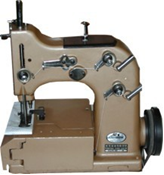 СМ-8-4СМ-8-41-игольная машина цепного 2-х ниточного стежка с плоской платформой. Имеет дополнительное продвижение материала верхней лапкой. Предназначена для пошива мешков и биг-бэгов из легких и тяжелых материалов, таких как полипропилен, полиэтилен, бумага, джут.Технические характеристики:Количество игл – 1Количество ниток – 2Длина стежка – 8-16 ммПодъем лапки – 12 ммСкорость – 1300 ст/минНомер иглы 25-261-игольная машина цепного 2-х ниточного стежка с плоской платформой. Имеет дополнительное продвижение материала верхней лапкой. Предназначена для пошива мешков и биг-бэгов из легких и тяжелых материалов, таких как полипропилен, полиэтилен, бумага, джут.Технические характеристики:Количество игл – 1Количество ниток – 2Длина стежка – 8-16 ммПодъем лапки – 12 ммСкорость – 1300 ст/минНомер иглы 25-261-игольная машина цепного 2-х ниточного стежка с плоской платформой. Имеет дополнительное продвижение материала верхней лапкой. Предназначена для пошива мешков и биг-бэгов из легких и тяжелых материалов, таких как полипропилен, полиэтилен, бумага, джут.Технические характеристики:Количество игл – 1Количество ниток – 2Длина стежка – 8-16 ммПодъем лапки – 12 ммСкорость – 1300 ст/минНомер иглы 25-261-игольная машина цепного 2-х ниточного стежка с плоской платформой. Имеет дополнительное продвижение материала верхней лапкой. Предназначена для пошива мешков и биг-бэгов из легких и тяжелых материалов, таких как полипропилен, полиэтилен, бумага, джут.Технические характеристики:Количество игл – 1Количество ниток – 2Длина стежка – 8-16 ммПодъем лапки – 12 ммСкорость – 1300 ст/минНомер иглы 25-261-игольная машина цепного 2-х ниточного стежка с плоской платформой. Имеет дополнительное продвижение материала верхней лапкой. Предназначена для пошива мешков и биг-бэгов из легких и тяжелых материалов, таких как полипропилен, полиэтилен, бумага, джут.Технические характеристики:Количество игл – 1Количество ниток – 2Длина стежка – 8-16 ммПодъем лапки – 12 ммСкорость – 1300 ст/минНомер иглы 25-2620000,0020000,0020000,0020000,00Раскройное оборудованиеРаскройное оборудованиеРаскройное оборудованиеРаскройное оборудованиеРаскройное оборудованиеРаскройное оборудованиеРаскройное оборудованиеРаскройное оборудованиеSS 103 6``SS 103 6``SS 103 6``SS 103 6``Вертикальный раскройных нож. . - высота настила, мех-м самозаточки 750 WВертикальный раскройных нож. . - высота настила, мех-м самозаточки 750 WВертикальный раскройных нож. . - высота настила, мех-м самозаточки 750 WВертикальный раскройных нож. . - высота настила, мех-м самозаточки 750 W10200,0010200,0010200,0010200,00SS 103 8``SS 103 8``SS 103 8``SS 103 8``Вертикальный раскройных нож. . - высота настила, мех-м самозаточки 750 WВертикальный раскройных нож. . - высота настила, мех-м самозаточки 750 WВертикальный раскройных нож. . - высота настила, мех-м самозаточки 750 WВертикальный раскройных нож. . - высота настила, мех-м самозаточки 750 W10300,0010300,0010300,0010300,00SS 103 10``SS 103 10``SS 103 10``SS 103 10``Вертикальный раскройных нож. . - высота настила, мех-м самозаточки  750 WВертикальный раскройных нож. . - высота настила, мех-м самозаточки  750 WВертикальный раскройных нож. . - высота настила, мех-м самозаточки  750 WВертикальный раскройных нож. . - высота настила, мех-м самозаточки  750 W10500,0010500,0010500,0010500,00SS 103 12``SS 103 12``SS 103 12``SS 103 12``Вертикальный раскройных нож. . - высота настила, мех-м самозаточки  750 WВертикальный раскройных нож. . - высота настила, мех-м самозаточки  750 WВертикальный раскройных нож. . - высота настила, мех-м самозаточки  750 WВертикальный раскройных нож. . - высота настила, мех-м самозаточки  750 W10700,0010700,0010700,0010700,00СМDB-1СМDB-1СМDB-1СМDB-1Ручная отрезная раскройная линейка, ширина 2,4 м. (2,8 м), 3,1 м.Скорость ножа – 12000 об./мин. Короткая ручка.Ручная отрезная раскройная линейка, ширина 2,4 м. (2,8 м), 3,1 м.Скорость ножа – 12000 об./мин. Короткая ручка.Ручная отрезная раскройная линейка, ширина 2,4 м. (2,8 м), 3,1 м.Скорость ножа – 12000 об./мин. Короткая ручка.Ручная отрезная раскройная линейка, ширина 2,4 м. (2,8 м), 3,1 м.Скорость ножа – 12000 об./мин. Короткая ручка.10500,0010500,0010500,0010500,00CMDB-2CMDB-2CMDB-2CMDB-2Автоматическая отрезная линейка для поперечной резки тканей из рулон. Ширина реза 2,5 м. Скорость ножа 12000 об/мин.Автоматическая отрезная линейка для поперечной резки тканей из рулон. Ширина реза 2,5 м. Скорость ножа 12000 об/мин.Автоматическая отрезная линейка для поперечной резки тканей из рулон. Ширина реза 2,5 м. Скорость ножа 12000 об/мин.Автоматическая отрезная линейка для поперечной резки тканей из рулон. Ширина реза 2,5 м. Скорость ножа 12000 об/мин.31500,0031500,0031500,0031500,00SS 900ASS 900ASS 900ASS 900AРаскройный ленточный нож с вылетом рукава 900 мм. с воздушной подушкой.Раскройный ленточный нож с вылетом рукава 900 мм. с воздушной подушкой.Раскройный ленточный нож с вылетом рукава 900 мм. с воздушной подушкой.Раскройный ленточный нож с вылетом рукава 900 мм. с воздушной подушкой.66600,0066600,0066600,0066600,00SS 900ВSS 900ВSS 900ВSS 900ВРаскройный ленточный нож с вылетом рукава 900 мм. с воздушной подушкой и функцией вариатора скорости.Раскройный ленточный нож с вылетом рукава 900 мм. с воздушной подушкой и функцией вариатора скорости.Раскройный ленточный нож с вылетом рукава 900 мм. с воздушной подушкой и функцией вариатора скорости.Раскройный ленточный нож с вылетом рукава 900 мм. с воздушной подушкой и функцией вариатора скорости.86500,0086500,0086500,0086500,00SS 1200ASS 1200ASS 1200ASS 1200AРаскройный ленточный нож с вылетом рукава 1200 мм. с воздушной подушкой.Раскройный ленточный нож с вылетом рукава 1200 мм. с воздушной подушкой.Раскройный ленточный нож с вылетом рукава 1200 мм. с воздушной подушкой.Раскройный ленточный нож с вылетом рукава 1200 мм. с воздушной подушкой.73500,0073500,0073500,0073500,00SS 1200ВSS 1200ВSS 1200ВSS 1200ВРаскройный ленточный нож с вылетом рукава 1200 мм. с воздушной подушкой и функцией вариатора скорости.Раскройный ленточный нож с вылетом рукава 1200 мм. с воздушной подушкой и функцией вариатора скорости.Раскройный ленточный нож с вылетом рукава 1200 мм. с воздушной подушкой и функцией вариатора скорости.Раскройный ленточный нож с вылетом рукава 1200 мм. с воздушной подушкой и функцией вариатора скорости.93800,0093800,0093800,0093800,00СМ-801АСМ-801АСМ-801АСМ-801АМашина для нарезания бейки с одним ножом.Машина для нарезания бейки с одним ножом.Машина для нарезания бейки с одним ножом.Машина для нарезания бейки с одним ножом.14000,0014000,0014000,0014000,00СМ-802АСМ-802АСМ-802АСМ-802АМашина для нарезания бейки с двумя ножами.Машина для нарезания бейки с двумя ножами.Машина для нарезания бейки с двумя ножами.Машина для нарезания бейки с двумя ножами.16000,0016000,0016000,0016000,00Гладильное оборудование (влажно-тепловая обработка)Гладильное оборудование (влажно-тепловая обработка)Гладильное оборудование (влажно-тепловая обработка)Гладильное оборудование (влажно-тепловая обработка)Гладильное оборудование (влажно-тепловая обработка)Гладильное оборудование (влажно-тепловая обработка)Гладильное оборудование (влажно-тепловая обработка)Гладильное оборудование (влажно-тепловая обработка)SGY4-1200D2-5SGY4-1200D2-5SGY4-1200D2-5Утюг электропаровой с бочком для воды гравитационного типа на 3,5 л., мощность 1200Вт,  t 90С-230С, вес  2,1 кгУтюг электропаровой с бочком для воды гравитационного типа на 3,5 л., мощность 1200Вт,  t 90С-230С, вес  2,1 кгУтюг электропаровой с бочком для воды гравитационного типа на 3,5 л., мощность 1200Вт,  t 90С-230С, вес  2,1 кгУтюг электропаровой с бочком для воды гравитационного типа на 3,5 л., мощность 1200Вт,  t 90С-230С, вес  2,1 кгУтюг электропаровой с бочком для воды гравитационного типа на 3,5 л., мощность 1200Вт,  t 90С-230С, вес  2,1 кг2900,002900,002900,002900,00SGY4-15-4SGY4-15-4SGY4-15-4Отпариватель для финишной обработки изделий паром с бойлером на 3л, мощность 150ВтОтпариватель для финишной обработки изделий паром с бойлером на 3л, мощность 150ВтОтпариватель для финишной обработки изделий паром с бойлером на 3л, мощность 150ВтОтпариватель для финишной обработки изделий паром с бойлером на 3л, мощность 150ВтОтпариватель для финишной обработки изделий паром с бойлером на 3л, мощность 150Вт6800,006800,006800,006800,00CISMA CM 2,5LCISMA CM 2,5LCISMA CM 2,5LПарогенератор на 2,5 л в комплекте с утюгом.Парогенератор на 2,5 л в комплекте с утюгом.Парогенератор на 2,5 л в комплекте с утюгом.Парогенератор на 2,5 л в комплекте с утюгом.Парогенератор на 2,5 л в комплекте с утюгом.8000,008000,008000,008000,00CISMA CM 5,0LCISMA CM 5,0LCISMA CM 5,0LПарогенератор на 5 л в комплекте с утюгом.Парогенератор на 5 л в комплекте с утюгом.Парогенератор на 5 л в комплекте с утюгом.Парогенератор на 5 л в комплекте с утюгом.Парогенератор на 5 л в комплекте с утюгом.12700,0012700,0012700,0012700,00NHG-F500NHG-F500NHG-F500Пресс проходного типа для дублирования материалов. Ширина ленты 500 мм, напряжение 220 В, мощность нагревательного элемента 3,6 KW, давление 0-0,15Мра, температура 200 С, вес , габариты 100,5х91х71 смПресс проходного типа для дублирования материалов. Ширина ленты 500 мм, напряжение 220 В, мощность нагревательного элемента 3,6 KW, давление 0-0,15Мра, температура 200 С, вес , габариты 100,5х91х71 смПресс проходного типа для дублирования материалов. Ширина ленты 500 мм, напряжение 220 В, мощность нагревательного элемента 3,6 KW, давление 0-0,15Мра, температура 200 С, вес , габариты 100,5х91х71 смПресс проходного типа для дублирования материалов. Ширина ленты 500 мм, напряжение 220 В, мощность нагревательного элемента 3,6 KW, давление 0-0,15Мра, температура 200 С, вес , габариты 100,5х91х71 смПресс проходного типа для дублирования материалов. Ширина ленты 500 мм, напряжение 220 В, мощность нагревательного элемента 3,6 KW, давление 0-0,15Мра, температура 200 С, вес , габариты 100,5х91х71 см95000,095000,095000,095000,0SS-T20Однопозиционный пресс для установки фурнитуры электрический8500,00SGY-806DПресс электрический для установки клепок. 3-позиционный, электромагнитный зажим,  автоматический захват материала, лазерное наведение, автоматическая регулировка толщины.19500.00СМ 808Автоматический перемотчик нити на две бобины6500,00СМ 1-1Дырокол6430,00CM 1-1Спекатель-дырокол7300,00SGY-C-1201-4535-6Y2-GВышивальный автомат 1- головочный, 12-ти игольный с возможностью:- вышивки на крое (на пяльцах) с полем вышивки до 450х350 мм (в комплектации 3 разных размеров)- вышивки на бейсболках (кепочные пяльца) с полем вышивки 135х55, улучшенная конфигурация которого позволяет осуществлять вышивку  и на воротничках (входят в комплект)- вышивальный стол (входит в комплектацию)235 840,00